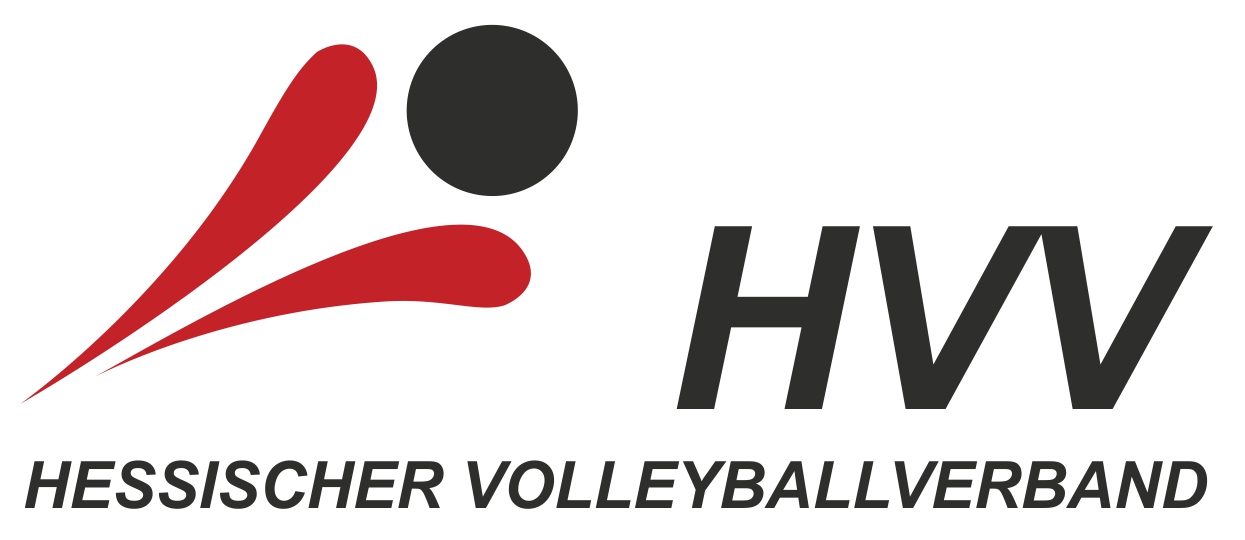 Nachweis der Jugendförderung Saison 2021/22Vereinsname: 	     		Name des Ansprechpartners:      E-Mail-Adresse: 	     	Anzahl gemeldeter Erwachsenenmannschaften in der Saison 2021/22 (bitte Anzahl eintragen: ein Bogen für männlich, ein Bogen für weiblich!)Hiermit weisen wir folgende Maßnahmen der Jugendförderung nach:Ziffer 5 und 6: Meisterschaften werden geschlechtsunspezifisch angerechnet. Männer            oder                      Frauen1. BundesligaAnzahl:   2. BundesligaAnzahl:   Dritte LigaAnzahl:   RegionalligaAnzahl:   OberligaAnzahl:   LandesligaAnzahl:   BezirksoberligaAnzahl:   BezirksligaAnzahl:   KreisligaAnzahl:  KreisklasseAnzahl:   JugendfördermaßnahmenPkt.Höchst-punktzahl Maßnahmen des VereinsPkt.GESAMT1Teilnahme mit einer gleichgeschlechtlichen Großfeldmannschaft (6:6) am Jugendspielbetrieb des HVV: pro Team20Folgende Mannschaften haben am HVV-Jugendspielbetrieb teilgenommen: Jugend U20, Anzahl:     	 Jugend U18, Anzahl:     Jugend U16, Anzahl:     2Teilnahme mit einer gleichgeschlechtlichen Kleinfeldmannschaft (4:4, 3:3, 2:2) am Jugendspielbetrieb des HVV: pro Team10Folgende Mannschaften haben am HVV-Jugendspielbetrieb teilgenommen: Jugend U16, Anzahl:     	 Jugend U15, Anzahl:      Jugend U14, Anzahl:     	 Jugend U13, Anzahl:      Jugend U12, Anzahl:     3Teilnahme mit einer andersgeschlechtlichen Großfeldmannschaft (6:6) am Jugendspielbetrieb des HVV: pro Team1020Folgende Mannschaften haben am HVV-Jugendspielbetrieb teilgenommen: Jugend U20, Anzahl:     	 Jugend U18, Anzahl:      Jugend U16, Anzahl:     4Teilnahme mit einer andersgeschlechtlichen Kleinfeldmannschaft (4:4, 3:3, 2:2) am Jugendspielbetrieb des HVV: pro Team520Folgende Mannschaften haben am HVV-Jugendspielbetrieb teilgenommen: Jugend U16, Anzahl:     	 Jugend U15, Anzahl:      Jugend U14, Anzahl:     	 Jugend U13, Anzahl:      Jugend U12, Anzahl:     5Ausrichtung von Hessischen Meisterschaften (Halle/Beach) oder von Hessischen Jugendpokal Meisterschaften: pro Turnier1020Unser Verein hat folgende Meisterschaft(en) ausgerichtet (bitte ankreuzen): Halle:     U20         U18       U16          U15         U14  Beach:   U19         U18       U17  6Ausrichtung von U20-, U18-, U16- Qualifika-tionsturnieren zur Hessischen Meisterschaft oder zum Hessischen JugendpokalAusrichtung von U20-, U18-, U16- Oberliga- und Landesliga-SpieltagenAusrichtung von Qualifikationsturnieren zur Bezirksmeisterschaft, Bezirksmeister-schaften und Bereichsmeisterschaften:pro Turnier5Unser Verein hat folgende Turniere ausgerichtet (bitte ankreuzen): Halle:  Quali HM	U20 	U18 	U16 Halle:  Quali HJP	U20 	U18 	U16 Halle   OL- oder LL-Spieltage:	U20 	U18 	U16 Halle:  Quali BezM, BezM, BerM	U20 	U18 	U16  	U15 	U14 	U13 	U12  7Betreuung einer Volleyball-Schul-AG oder ähnliche Volleyball-Schulprojekte: pro AG1020Formular Schulkooperationen einreichen!8Teilnahme an der Trainings-Assistenz- oder Schülermentorenausbildung:pro Teilnehmer/in510Folgende Mitglieder unseres Vereins haben an der Trainings-Assistenz- oder Schülermentorenausbildung teilgenommen (namentlich aufzählen):9Teilnahme an einer Trainerausbildung (C, B, A): pro Teilnehmer/in510Folgende Mitglieder unseres Vereins haben an der Trainerausbildung teilgenommen (namentlich aufzählen):10Erwerb einer Schiedsrichterlizenz durch Jugendliche: pro Lizenzerwerber/in210Folgende jugendlichen Mitglieder unseres Vereins haben eine Schiedsrichterlizenz erworben (namentlich mit Lizenzstufe und Lizenznummer aufzählen):      11Gleichgeschlechtliche Mitglieder in der HVV-Auswahl (zählt während der Kader-zugehörigkeit nur für den Erstverein)3Folgende Jugendliche unseres Vereins sind Mitglied der HVV-Landesauswahl:12Jugendspieler/in in einer Erwachsenenmannschaft220Anzahl männlich:                                     Anzahl weiblich:    13Wir beantragen die Anerkennung folgender Maßnahmen zur Erfüllung der Jugendförderpflicht: Wir beantragen die Anerkennung folgender Maßnahmen zur Erfüllung der Jugendförderpflicht: Wir beantragen die Anerkennung folgender Maßnahmen zur Erfüllung der Jugendförderpflicht: Wir beantragen die Anerkennung folgender Maßnahmen zur Erfüllung der Jugendförderpflicht: Summe:Summe:Summe:Summe:Ort, DatumUnterschrift